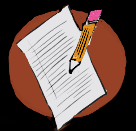 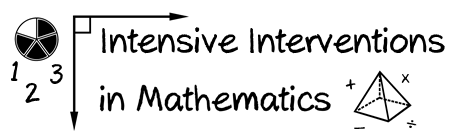 Solve this problem using any part of the concrete-representational-abstract framework.                                      0.34  3 = 